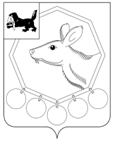 26.10.2018 № 196п-18РОССИЙСКАЯ ФЕДЕРАЦИЯИРКУТСКАЯ ОБЛАСТЬМУНИЦИПАЛЬНОЕ ОБРАЗОВАНИЕ«БАЯНДАЕВСКИЙ РАЙОН»АДМИНИСТРАЦИЯПОСТАНОВЛЕНИЕОБ УТВЕРЖДЕНИИ ПОРЯДКА ПРЕДОСТАВЛЕНИЯ СОЦИАЛЬНО ОРИЕНТИРОВАННЫМ НЕКОММЕРЧЕСКИМ ОРГАНИЗАЦИЯМ СУБСИДИЙ ИЗ БЮДЖЕТА МО «БАЯНДАЕВСКИЙ РАЙОН» НА РЕАЛИЗАЦИЮ СОЦИАЛЬНО ЗНАЧИМЫХ ПРОЕКТОВ  Руководствуясь статьей 78.1 Бюджетного кодекса Российской Федерации, Федеральным законом от 06.10.2003 № 131-ФЗ «Об общих принципах организации местного самоуправления в Российской Федерации», Федеральным законом от 12.01.1996 № 7-ФЗ «О некоммерческих организациях», постановлением мэра МО «Баяндаевский район»  от 25.02.2015  № 41 «Об утверждении муниципальной программы муниципального образования «Баяндаевский район» «Совершенствование механизмов управления экономическим развитием в МО «Баяндаевский район» на 2015-2020 годы», Уставом МО «Баяндаевский район»:1. Утвердить:1.1. Порядок предоставления социально ориентированным некоммерческим организациям Субсидий из бюджета МО «Баяндаевский район» на реализацию социально значимых проектов (Приложение № 1 к настоящему постановлению).1.2. Состав конкурсной комиссии по отбору заявителей на предоставление Субсидий из бюджета МО «Баяндаевский район» на реализацию социально значимых проектов (Приложение № 2 к настоящему постановлению).2. Настоящее постановление вступает в силу со дня его официального опубликования (обнародования). 3. Настоящее постановление опубликовать в газете «Заря» и разместить на официальном сайте МО «Баяндаевский район» в информационно-телекоммуникационной сети «Интернет».4. Контроль  исполнения настоящего постановления возложить на руководителя аппарата администрации МО «Баяндаевский район». Мэр муниципального образования«Баяндаевский район»	А. П. Табинаев